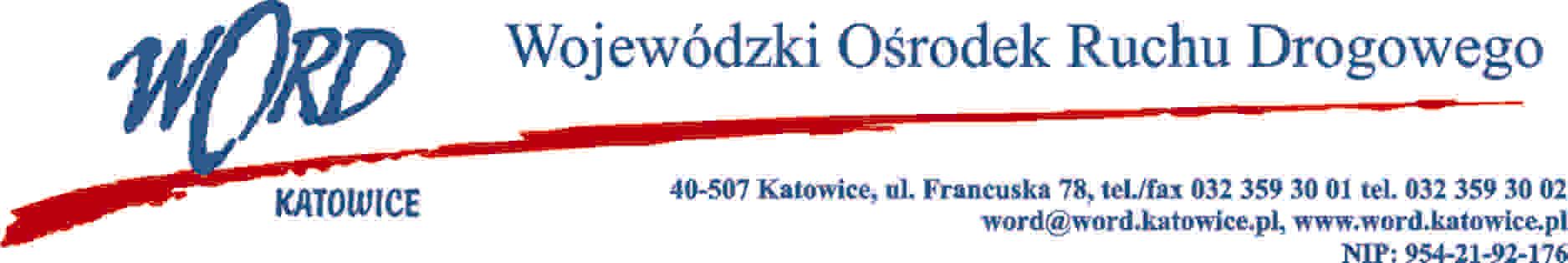 Katowice, dnia 25.08.2022 r. AT-ZP.262.7.20.2022.ŁŻInformacja z otwarcia ofert W związku z otwarciem ofert dot. postępowania o udzielenie zamówienia publicznego pn.: Przebudowa nieruchomości w celu poprawy warunków pracy pracowników WORD oraz na potrzeby siedziby Krajowego Centrum BRD – etap I, które miało miejsce 25.08.2022 r. o godz. 10:30, w oparciu o art. 222 ust. 5 ustawy z 11 września 2019 r. Prawo zamówień publicznych (Dz. U. z 2021 r., 1129 ze zm.), Zamawiający przekazuje następujące informacje:W przedmiotowym postępowaniu ofertę złożyli Wykonawcy: W oryginale podpis:
Dyrektor WORD – Janusz FreitagLpNazwa i adres firmyCena brutto (zł)Okres rękojmi (miesiące)1Konsorcjum firm: BEN-BUD Sp. z o. o.              44-240 Żory, ul. Gajowa 68 – LIDER KONSORCJUM
BEN-BUD Janusz Benisz 44-240 Żory, ul. Gajowa 68 – PARTNER KONSORCJUM
Siedziba: 44-240 Żory, ul. Gajowa 688 776 778,01 zł60